	Adoption Application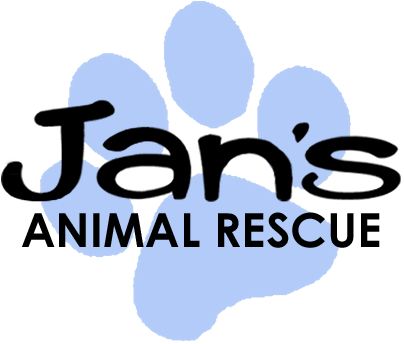 	Name(s) of animal(s) you would like to adopt:	_____________________________________Applicant’s InformationFirst Name 		Last Name 	Address 			City 		State 		ZIP 	Home number 		Cell number 	Work number 		Email 	Veterinarian InformationName 	 	Phone Number 	Background Information1. Do you have children living in your home?      Yes   or    No	If yes, what are their ages? 				Have they been exposed to pets?			2. Do you have pets now?      Yes   or    No		Are your pets vaccinated?      Yes   or    No	If yes, by whom? 			3. Where do your pets live? 				Are your pets spayed / neutered? Yes   or    No	If not, why not? 			4. If you own dogs, have they been tested for heartworms?      Yes   or    No	Results:      Positive    Negative5. Are your animals on heartworm / flea prevention?      Yes   or    No	Brand: 			6. Has each adult living in your home consented to adopting this animal?      Yes   or    No7. Where will your new pet stay?      Indoors      Outdoors      Both              If outdoors, how will the pet be restrained?  Fenced yard   Invisible fence    Lot    Other8. If you are adopting a cat, are you considering having the cat de-clawed?     Yes    No    Maybe9. Do you own or rent your home?      Own     Rent	If you rent, please provide land lord phone number for approval or proof of pet allowance:10. Your type of residence:      House     Apartment     Townhouse     Condo11. Any other information you would like us to consider? 	12. References: 			